Folder PermissionsThis support section contains information on how to adjust the default security permissions on a folder. This information is geared specifically for the “Departmental” (L:\ drive) network space and Windows 7.  If you have questions concerning the directions below please contact your departmental Information Technology Support Staff member.By default, all the files and folders within a department’s shared L:\ drive folder have been set so that everyone that is officially affiliated with the department based on Human Resource has full control of the subfolders. This may include faculty, staff, emeritus, and possibly grad students on payroll.  Additionally, the UI-DepartmentNameGoesHere includes the group OUA-CLAS-DepartmentNameGoesHere. This group contains the CLAS-IT Group members that support your department.Important NotesThe following group should ALWAYS have Full Control in order for things to function correctly: "UI-DepartmentNameGoesHere". These permissions will flow down from upper level folders and should not have to be added, unless you have changed the default security on a subfolder or file.Security permissions flow down from upper level folders, so set the needed permissions as far up as possible in order to save time and duplication of effort. This means that SubfolderB automatically gets the same settings as FolderA if it resides within FolderA.Deny permissions supersede Allow permissions, so try not to use the Deny settings (just leave the Apply setting blank instead of using Deny).Enabling the Security Tab (if you do not already see it)Open Windows Explorer, and then select the Tools | Folder Options menu item.Click the View tab on the window that appears.Uncheck the box labeled "Use Simple File Sharing."Click the OK button to accept the changes and close the Folder Options window. Creating a new folder on the departmental drive and setting permissions:1.	Right-click a blank area in the general use folder window, point to New, and then click Folder.2.	Next right click on the newly created folder and click properties, then the Security tab.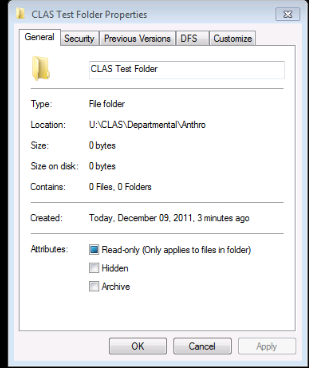 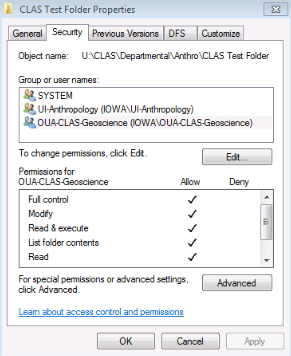 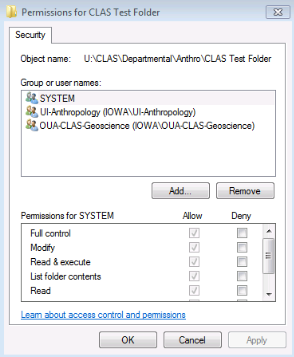 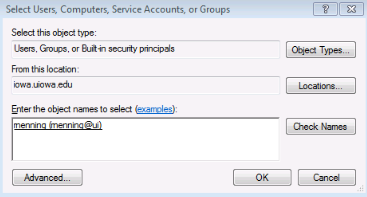 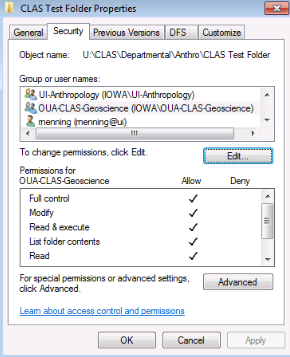 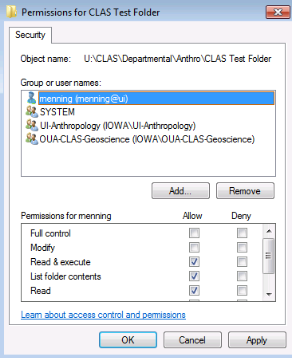 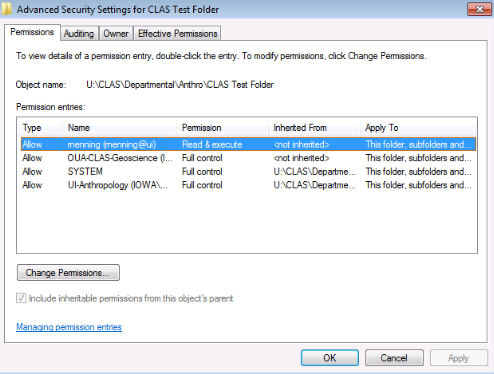 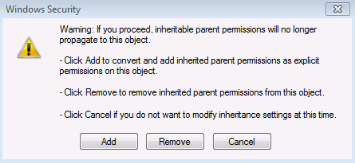 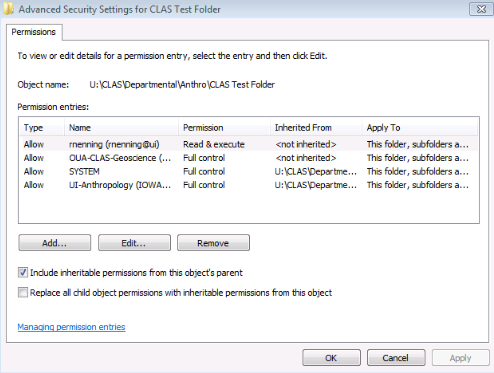 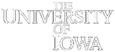 Folder Permission Configuration Guide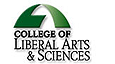 